Strategisk samarbejdsaftale om boligsocial indsatsOmrådets navn:Den boligsociale indsats i Isbjerg Parken og LerpøtparkenHerefter betegnes indsatsen som ”Det Boligsociale Team”.Aftalens parter:Varde BoligadministrationAAB VardeVarde KommuneSamarbejdsaftalen gælder fra - til: 01-01-2022 til 31-12-2025Underskrifter:Varde Boligorganisation______________________________________________________________
Dato		NavnAAB Varde______________________________________________________________
Dato		NavnVarde Kommune______________________________________________________________
Dato		Navn      AftaledokumenterSom grundlag for aftaledokumenterne henvises til gældende regulativ om tilskud til boligsocial indsats i udsatte almene boligafdelinger og fondens vejledning herom.Det er et krav, at der udarbejdes en strategisk samarbejdsaftale for at opnå Landsbyggefondens støtte til boligsocial indsats. Aftalen forpligter kommune og boligorganisationer i forhold til samarbejde, herunder opfølgning på de fastsatte mål.Ændringer i den strategiske samarbejdsaftale skal godkendes af Landsbyggefonden.Konkrete aftaler om specifikke aktiviteter mellem den boligsociale indsats og de lokale kommunale institutioner, foreninger eller andre aktører skal fastlægges i særskilte delaftaler for hvert indsatsområde, der hører under den strategiske samarbejdsaftale.Bestyrelsen for den boligsociale indsats skal i den forbindelse sikre, at delaftalerne til hver en tid understøtter den strategiske samarbejdsaftale samt afspejler de aktiviteter og samarbejder, der gennemføres i boligområdet. Ajourførte delaftaler skal til hver en tid kunne rekvireres af Landsbyggefonden.Følgende dokumenter skal vedlægges denne strategiske samarbejdsaftale og uploades på sagen i driftsstøttesystemet (http://driftsstoette.lbf.dk). Dokumenterne udarbejdes i de givne skabeloner på sagen.En delaftale for hvert af de valgte indsatsområderEt budget En beredskabsplan En milepælsplan Der skal tillige uploades et kommissorium for bestyrelsen (ingen skabelon).Endvidere skal der udfyldes og uploades et indberetningsskema på sagen i driftsstøttesystemet. Dokumentet udarbejdes i den givne skabelon på sagen.1. Kort om boligområdetDen boligsociale indsats dækker over Isbjerg Parken og Lerpøtparken. Boligområderne er adskilt af et villakvarter. Tilsammen er der 394 lejemål i boligområdet og 750 beboere. Områderne ligger 1-1,5 km fra Varde Midtby og tæt på en nybygget skole, fritidscenter og mange indkøbsmuligheder. Befolkningssammensætningen er generelt yngre i boligområdet end i resten af Varde Kommune, og der er således procentvis flere børn og unge end i resten af kommunen. Desuden er der en højere andel af indvandrere og efterkommere. Parentes i tabellen nedenfor angiver andelen af indvandrere og efterkommere i %. Isbjerg Parken – afdeling 11, AAB Varde Afdelingen består af 232 lejemål med alt fra 1-4 rumslejligheder, heraf 196 etagelejligheder og 38 rækkehuse. Af etagelejligheder er der 27 seniorlejligheder for beboere over 50 år og otte ældre- og handicaplejligheder. Begge disse blokke har elevator. Afdelingen er opført i 1965-1973 og er renoveret i 2007. I forhold til ventetid på en bolig er der alt fra få måneder til fem år alt efter hvilken boligtype du efterspørger.Afdelingen har 495 beboere. Denne afdeling har klart den største gruppe af beboere med ikke vestlig baggrund og har også den største andel af børn på ca. 30 %.  Afdelingen opfylder fire ud af fem Ghettokriterier. 46,7 % er udenfor arbejdsmarkedet, 52,7 % af beboerne har ikke vestlig baggrund, 70,2 % har kun grundskole som højst gennemførte uddannelse, og 60,7 % ligger under gennemsnits indkomst. Kun på kriminalitet ligger afdelingen under ghettokriterierne på 1,21%.Lerpøtparken -afdeling 410, Varde Bolig Administration Afdelingen består af etagelejligheder 162 lejemål med alt fra 1-4 rumslejligheder Afdelingen er taget i brug i 1973-1977 og er renoveret i 2003-2005. Der er ventetid på ca. 1 år til en lejlighed i Lerpøtparken.Afdelingen har 255 beboere. Næsten 82 % af husstandene i Lerpøtparken er uden børn, hvoraf næsten 71 % af husstandene bebos af enlige uden børn. Afdelingen opfylder to ud af fem Ghettokriterier. 41 % er udenfor arbejdsmarkedet, og 68,5 % ligger under gennemsnits indkomst. På de øvrige tre parametre ligger afdelingen under ghettokriterierne. 23,5 % af beboerne har ikke vestlig baggrund, 48,6 % har kun grundskole som højst gennemførte uddannelse, og kriminalitet i området er på 1,95%.Nedenfor ses en samlet oversigt over ghettokriterierne og de to afdelingers placeringer.Øvrigt om områdetAt Lerpøtparken er placeret med et villakvarter imellem de øvrige områder udfordrer områdets sammenhængskraft. Der er i mindre grad interaktion mellem de to boligområder da ikke alle har lyst til at bevæge sig på tværs af områderne. Dette er derfor også et vigtigt fokusområde. Boligområdet omfatter borgere bosat på: Egernvej 17 og opefterHjortestien 15 og opefterIsbjerg Møllevej 18-26LerpøtparkenOmrådet for Den strategiske byudviklingsplan i Boulevardkvarteret.Udviklingsplanen dækker et boligområde med flere forskellige boformer. Ud over ovenstående beskrevne boliger i Isbjerg Parken og Lerpøtparken, består området også af ca. 160 øvrige almene lejemål, bestående af både etagelejligheder og rækkehuse. Desuden består området af 291 ejerboliger, mange af dem er villaer bygget i løbet af 1970’erne. Som beskrevet ovenfor er beboerne i de almene boligområder karakteriseret ved en anderledes sammensætning på sociale parametre end øvrige Varde. Dette gør at denne gruppe i højere grad er i risiko for ikke at blive involveret i udviklingsprocesser og involveringsprocesser, medmindre man gør noget særligt. Denne målgruppe har i højere grad end andre behov for støtte for at kunne deltage i involveringsprocesser. Her er det ikke nok at sende et brev om deltagelse i E-boks. Mange har svært ved at tilgå digitale løsninger og har svært ved at læse breve. Samtidig har flere beboere svært ved at se sig selv indgå i processer hvor de kan få deres stemme hørt. Eller overskuddet er der ikke til at deltage. På denne baggrund bliver det meget vigtigt at få skabt forskellige fora, hvor forskellige mennesker kan give deres mening til kende og får en chance for involvering. Denne type involvering kræver kreativitet og tid. Erfaringen fra de forudgående processer viser dog også at når vi lykkes med at involvere og engagere denne målgruppe, så får vi dels flere perspektiver på de gode løsninger i kvarteret. Men det enkelte menneske vokser også og bliver i højere grad en del af fællesskabet og det gode naboskab i boligområdet. Kort over boligområdet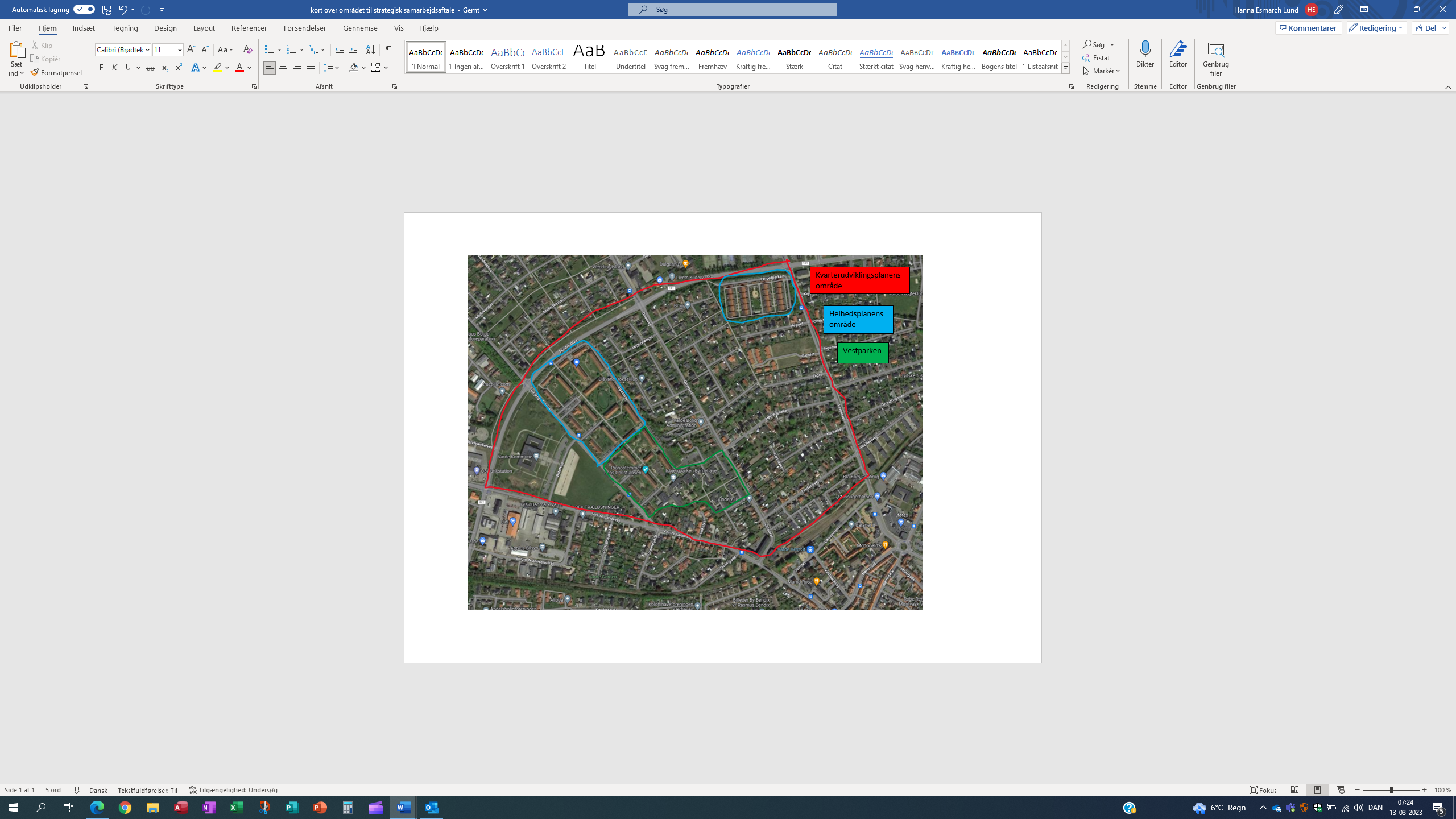 2. Vision for boligområdet ”Boulevardkvarteret er et fedt sted at bo, blive og besøge” sådan lyder visionen i den fælles kvarterudviklingsplan for området. Det vil vi også arbejde aktivt for skal være den overordnede ramme i den nye helhedsplan.  ”Vi vil arbejde aktivt for, at beboerne trives i hjemmet og i fællesskabet.” Et boligområde med god trivsel er kendetegnet ved:Flere børn får en tryg start på livet og er bedre rustet til skolen, når de afslutter børnehaven.Flere børn og unge får en god skolegang og en uddannelse, hvor barnet trives socialt og opnår læring, der giver adgang til videre uddannelse.Flere voksne kommer tættere på arbejdsmarkedet.Forældre bidrager positivt til deres børns opvækst.Udsatte og sårbare familier oplever, at de får hjælp til at trives både i hjemmet og i fællesskabet.Færre beboere bliver en del af kriminelle miljøer eller andre uhensigtsmæssige subkulturer.”Vi vil understøtte, at beboerne tager aktivt del i boligområdet og i samfundet.” Et boligområde med aktive beboere er kendetegnet ved:En høj grad af beboere der er frivillige eller aktive i/udenfor boligområdet.Stærke fællesskaber med åbenhed og tolerance overfor andre.Styrket kendskab til muligheder og indflydelse i området og samfundet generelt. At beboerne i Boligområdet i højere grad bliver en del af Varde by og de øvrige fællesskaber.At have et godt image internt blandt beboerne såvel som eksternt i medier, erhvervslivet og blandt øvrige borgere i Varde Kommune.Strategisk byudviklingsplan for Boulevardkvarteret.Som led i arbejdet med ovenstående visioner for området og med afsæt i den første udviklingsplan for de tre almene områder har Varde kommune sammen med AAB-Varde, VBA og Bolig Sydvest udarbejdet en ”Strategisk byudviklingsplan for Boulevardkvarteret”. Visionerne for denne plan hviler på arbejdet med den foregående plan, samtidig med at der er kommet flere elementer i visionen i arbejdet med inddragelsesprocessen. Visionen er at Boulevardkvarteret skal være:Et attraktivt, trygt og oplevelsesrigt sted at bo, blive og besøge.Et bæredygtigt byområde med stier og veje, der er rare at færdes på.Et område med skønne uderum, der inviterer til aktivitet og ophold.Et område med gode mødesteder, hvor fællesskaber kan trives.Et område med grønne klimaløsninger, der inspirerer omverden.Der er således en målsætning om at Boulevardkvarteret skal være et foregangseksempel, som folk besøger for at studere, hvordan man skaber bæredygtig udvikling i et eksisterende byområde, drevet af en aktiv borgerinvolvering. Visionen er at beboere i det almene, også fortsat skal få rammer og mulighed for at kunne indgå i processer for udviklingen af deres eget boligområde. Dette skal ske ved at de bliver klædt på til at indgå i processer, får følgeskab og støtte til at få sagt det man mener og får mod og tro på, at alle har noget værdifuldt at bidrage med. Varde kommunes politiker i sammenhæng med den boligsociale helhedsplanVarde Kommune har en politisk målsætning om chancelighed, hvor alle børn og unge får mulighed for at udvikle sig og forløse deres potentiale for uddannelse og job. Helhedsplanens indsatser understøtter denne målsætning i Boligområdet. Varde Kommune ønsker at udvikle attraktive og mangfoldige lokalsamfund, som er bundet sammen af Kommunens overordnede vision ”Vi i naturen”. Den boligsociale helhedsplan vil i videst muligt omfang understøtte kommunens vision om ”Vi i naturen” ved at flytte aktiviteter udendørs og understøtte at områdets beboere får mulighed for at gøre brug kommunale tilbud i naturen. I Varde kommune er der vedtaget en politik for ”Styrkelse af indsatsen for kriminalitetstruede børn”. Af den fremgår det, at det kriminalitetsforebyggende er prioriteret og dækker bredt fagligt samt at der er fokus på det tværfaglige samarbejde generelt. Målet er at mindske risikofaktorer, der kan føre til kriminalitet både på individ og gruppeniveau, samt skabe udfordrende og positive oplevelser der binder unges netværk og fællesskab sammen. Der er ligeledes et særligt fokus på særligt udsatte miljøer. Videre er der også beredskabsplaner i forhold til ”radikalisering” og ”negativ social kontrol”, her indgår den boligsociale helhedsplan i samarbejdet, hvor det vurderes hensigtsmæssigt. Planen er i gang med at blive revideret for styrke ejerskabet rundt i hele kommunen. Der er samarbejde med den kommunale infohus-tovholder. Samarbejdet mellem relevante parterSamarbejdet mellem helhedsplanens parter er præget af følgende: Vi er SAMMEN OM OPGAVEN og trækker i samme retning. Vi har FOKUS PÅ VORES ROLLER OG KOMPETENCER og bruger dem aktivt for at få vores mål til at lykkes. Tilgangen til beboerne er drevet af et ressourcesyn som både ligger i metoder som ABCD-metoden og empowerment tanken. Tilgangen bærer præg af at alle i højere grad vil hjælpe end at hjælpes. Der bliver derfor arbejdet aktivt på at finde og understøtte eksisterende ressourcer og muligheder hos hver enkelt beboer, og på at skabe rammerne for at ressourcerne kan bringes i spil. Samtidig er der et fælles ønske om at tage udgangspunkt i hver enkelt beboers/families situation i højere grad end at lave modeller hvor ”one size fits all”. 3. Organisering

Parterne bag den strategiske samarbejdsaftale skal etablere en projektorganisation med en ansvarlig bestyrelse for gennemførelsen af den boligsociale indsats således, at en éntydig og kompetent ledelse kan sikre koordinering og styring af den lokale indsats og prioritere på tværs af alle niveauer og organisationer - herunder boligorganisationer, boligafdelinger og kommune.Under bestyrelsen bør der etableres en eller flere (tematiske/geografiske) styre-/ følgegrupper. Beskrivelsen af organiseringen skal suppleres med et organisationsdiagram. Desuden skal der udarbejdes et kommissorium for bestyrelsen, der også beskriver, hvordan sekretariatsbetjening af bestyrelsen vil foregå. Kommissoriet uploades som bilag på sagen i driftsstøttesystemet.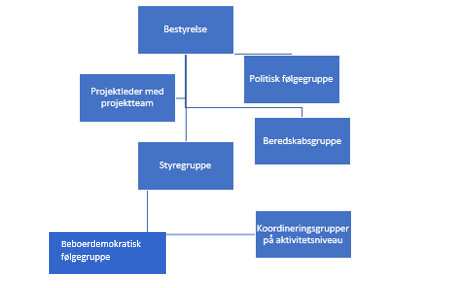 Den boligsociale helhedsplan er en vigtig prioritet på flere niveauer. Det er vigtigt at den boligsociale helhedsplan er stærkt forankret i boligorganisationer såvel som i Varde Kommune. Formandskabet og den ansættelsesansvarlige bliver fortsat Varde Bolig Administration.Bestyrelsen: Den boligsociale helhedsplan bliver forankret i en bestyrelse bestående af fire højt placerede ledelsesrepræsentanter fra alle tre parter:Direktør i Varde Bolig AdministrationDirektør i AAB VardeSocial og sundhedsdirektør i Varde KommuneDirektør for Børn, læring og job i Varde KommuneDen boligsociale projektleder deltager som bestyrelsesbetjener og har ikke stemmeret.Bestyrelsen afholder fire møder årligt. Bestyrelsen har ansvar for fremdrift, økonomi, strategi, målopfyldelse og effektmålinger og skal sikre koordinering af den lokale indsats. Bestyrelsen skal prioritere, og sikre, at der arbejdes mod de samme mål samt følge områdets udvikling gennem monitorering. Bestyrelsens overordnede ramme er den strategiske samarbejdsaftale og bestyrelsen har det overordnede ansvar over fremdriften på delaftale niveau.Det er den boligsociale projektleders ansvar at sikre, at viden mellem bestyrelsen, styregruppen og koordineringsgrupper bliver formidlet på tværs af disse fora, så sammenhængen mellem de forskellige grupper sikres.  Direktører i Varde kommune er ansvarlige for at byråd eller politiske udvalg bliver inddraget omkring den boligsociale indsats når dette er relevant.Styregruppen: Styregruppen afholder fire møder pr år. Styregruppen består af:Formand fra den boligsociale bestyrelseKommunal repræsentant fra bestyrelsenSkolechef i Varde kommuneChef for Børn og Familie i Varde KommuneSocialchef i Varde KommuneJobcenterchef i Varde KommuneLeder af ungdomsskolenBoligsocial projektlederDerudover kan der ved behov indkaldes øvrige parter ad hoc.Styregruppens ansvar er at sikre fremdrift i delaftalerne og at sikre den helhedsorienterede tilgang til indsatserne. Styregruppen indstiller til bestyrelsen hvis der skal ske justeringer i delaftaler eller aktiviteter.Medlemmer af styregruppen er forpligtet til at sikre, at relevant viden om den boligsociale indsats bliver formidlet videre ud i de forskellige afdelinger. I styregruppen deltager der desuden to repræsentanter fra bestyrelsen med henblik på at sikre vidensdelingen mellem styregruppe og bestyrelse.Aktørerne bag den boligsociale indsats ser det som en vigtig opgave at viden flyder ubesværet mellem de relevante aktører. Det betyder, at det er naturligt, at man henvender sig direkte til dem, man har brug for at komme i dialog med, da vi inden for rammerne af helhedsplanen har afklaret at det er vigtigt, at såvel kommunikation som arbejdsgange er fleksible. Koordineringsgrupper på aktivitetsniveau:På aktivitetsniveau er der ved de fleste af aktiviteterne en koordineringsgruppe. De har til formål at planlægge og udføre indsatsen, sikre samarbejdet, progression og målopfyldelse på aktivitetsniveau. Det er forskelligt hvilken sammensætning koordineringsgruppen har, alt efter aktivitet. Politisk følgegruppe:Den politiske følgegruppe mødes efter et boligsocialt bestyrelsesmøde 2 gange om året for at sikre det politiske fokus på området. Den politiske følgegruppe består af: Borgmester Udvalgsformanden for ”Arbejdsmarked og integration” Udvalgsformanden for ”Børn og læring” Udvalgsformanden for ”Social og sundhed”Den politiske følgegruppe har til formål at sikre viden og information om den boligsociale indsats til det politiske niveau. Den politiske følgegruppe informeres om indsatsen på møderne samt eventuelle input fra den politiske følgegruppe kan efterfølgende drøftes i bestyrelsen. Beredskabsgruppe: Beredskabsgruppen består af boligsocial projektleder (formand), formand for den boligsociale bestyrelse, Leder af lokalpolitiet, Socialchefen, Leder af Varde Ungdomsskole og SSP samt lokal SSP-medarbejder. Der kan desuden indkaldes øvrige personer ad hoc.Beboerdemokratisk følgegruppe:En gang årligt indkaldes der til et informationsmøde omkring den boligsociale indsats. Her bliver afdelingsbestyrelserne samt andre interesserede beboere inviteret til at få information omkring den boligsociale helhedsplan. Dette for at styrke sammenhængskraft og involvering af beboere i boligområdet. Følgegruppen vil blive orienteret omkring indsatser, men kan ikke træffe beslutninger om ændringer mv. Der vil ligeledes være mulighed for, at organisationsbestyrelserne i de to boligorganisationer kan mødes samlet i forhold til at orienteres om helhedsplanens indsatser. Disse møder vil afholdes efter behov. Arbejdsgruppe for kvarterudviklingsplanen: Projektlederen indgår i arbejdsgruppen for kvarterudviklingsplanen sammen med ledelsesrepræsentanter fra de 3 almene boligområder samt projektlederen for kvarterudviklingsplanen i Varde kommune. 4. Samspil med centrale tiltag og indsatser i boligområdetSamarbejdet er i høj grad netværksbaseret, og der er ikke langt fra idé til handling. Dette gælder på alle niveauer, hvor samarbejdet er præget af en vilje til at løse aktuelle udfordringer. Generelt er samarbejdet præget af et ønske om at have et fokus på at løse udfordringerne når de opstår.Der arbejdes tværgående på flere felter og med flere forskellige kommunale fagområder, det gælder f.eks. i forhold til negativ social kontrol, sammenhængende familieindsats, på social og sundhedsområdet og på beskæftigelsesområdet. I Varde Kommune har man valgt at have et særligt fokus på den sammenhængende familieindsats. Denne tilgang til arbejdet med familier der har kontakt til flere afdelinger i kommunen kan ses som grundstenen i samarbejdet med alle de sociale samarbejdspartnere i Varde kommune. Nærmere omkring tilgangen er beskrevet i delaften ”Uddannelse og livschancer” i aktiviteten. ”fremskudt børn og familie – sammenhængende familieindsats”.På skoleområdet er der stort fokus på at styrke faglige niveau hos de børn der har særligt behov. Dette har stor betydning også for børn og unge i Boligområdet. Dermed er der allerede på skolen flere indsatser i gang for at løfte trivsel og fagligheden. Disse indsatser er ikke beskrevet her, da de foregår i fuld integration med øvrige elever og bliver tilrettelagt ud fra de individuelle behov hos den enkelte elev. Varde Ungdomsskole har ligeledes en række af målrettede faglige indsatser som kan være med til at styrke unge i boligområdet, det drejer sig f.eks. om to-sprogs-camp, ordblinde-camp mv. Ud over beskæftigelsesindsatsen er flere af indsatserne i helhedsplanen i samspil med Varde Kommune med til at forebygge langvarig forsørgelse. Samtidig med er det helhedsorienterede blik på hver enkelt beboer med til at styrke den enkeltes kompetencer samt indsatser og mål i denne helhedsplan.    Der er desuden stor velvilje til, på øvrige områder at bruge de i forvejen iværksatte indsatser i en strategisk sammenhæng. Det sker f.eks. i fht. arbejdsmarkedet omkring et samarbejde med Code of Care, eller ungdomsskolens særlige indsatser omkring eksamenskurser, dit roadmap mv. som kan tilrettelægges ude i boligområdet, der hvor det giver mening. Senest har en særlig indsats med intensive læringsforløb i dansk og matematik, med efterfølgende tilknytning af en frivillig læringsmentor, også givet en styrket indsats for de unge i boligområderne, der er fagligt udfordret. Her er det et samarbejde mellem Frivillighuset, Ungdomsskolen og Folkeskolerne der har styrket unges karakterer. Pro Varde har i foråret 2021, via midler fra Varde Kommune, ansat en erhvervsguide til at hjælpe unge i fritidsjob i kommunen. At der allerede fra start af den nye indsats indtænkes samarbejdet med den boligsociale indsats, viser ligeledes til samarbejdet på tværs og hvordan samspillet mellem flere forskellige parter er med til at understøtte den samlede indsats i boligområdet. I forhold til håndteringen af Corona er der opstået et tæt samarbejde med sundhedsområdet. Her er der et tæt samspil mellem de kommunale og boligsociale indsatser i forhold til at forebygge og håndtere smitteudbrud. Samarbejdet er præget af stor gensidig fleksibilitet.Varde kommune er desuden partner i forhold til Mental Sundhed ABC, som særligt har fokus på at fremme trivsel blandt unge. Sundhedsområdet er ikke et selvstændigt fokus i denne helhedsplan, men her kan det gensidige samarbejde have en understøttende funktion i forhold til beboere i Boligområdet.I nuværende helhedsplan er der et værested for unge mænd, kaldet Blok 22. I den kommende helhedsplan bliver denne klub forankret og bliver fremover drevet af Ungdomsskolen alene. Ungdomsskolen får lov at benytte helhedsplanens lokaler, så klubben fortsat kan have base i lokalområdet. De sociale viceværter har mulighed for at understøtte at relevante unge kommer afsted. Aktuelt er der et samarbejde med KFUM´s sociale arbejde gennem Social Cafe i Trivselshuset, drevet at Café Paraplyen. Den er aktuelt støttet af ”Vær med” puljen. Der arbejdes på at finde muligheder for drift af caféen i større eller mindre omfang. Samarbejdet med KFUM´s sociale arbejde styrker muligheden for at understøtte særligt udsatte beboere yderligere, ligesom caféen kan være med til at styrke områdets sammenhængskraft. I forlængelse af Isbjerg Parken ligger Vestparken, der også er et alment boligområde. De har valgt at igangsætte en selvstændig boligsocial indsats. Det betyder at beboere fra Vestparken, der tidligere har benyttet sig af den nuværende helhedsplans aktiviteter, ikke længere er omfattet. Der er i den nuværende bestyrelse aftalt snitflader omkring de fremadrettede aktiviteter. Lerpøtparken og Isbjerg Parken er en del af en by-strategisk plan for hele kvarteret. Her er der fokus på at styrke kvarterets image, sammenhæng og medborgerskab gennem fysiske forandringer for hele kvarteret. Den by-strategiske plan er udsprunget af ”Udviklingsplan for Boulevardkvarteret” som blev udarbejdet i efteråret 2019. I forlængelse af Isbjerg Parken ligger Vestparken, der også er et alment område. Dette område indgår efter eget ønske ikke i den boligsociale helhedsplan og har tidligere haft selvstændig boligsocialindsats. Denne indsats er pt ophørt. Der samarbejdes i forhold til kvarterudviklingsplanen, hvor der udover Vestparken også indgår et større villakvarter. Som led i processen med kvarterudviklingsplanen er det vigtigt, at der bliver arbejdet målrettet på at få alle beboere i de tre almene områder involveret i kvarterudviklingsplanen og de fællesskaber der måtte opstå som følge af involveringsprocesserne. Dette uagtet at Vestparken ikke har indgået et forpligtende samarbejde omkring de boligsociale indsatser. 5. Overordnede mål og indikatorer for den boligsociale indsats Landsbyggefonden har med afsæt i lovgivningen fastsat indsatsområder, mål og indikatorer som retningsgivende for de boligsociale indsatser, der får støtte inden for rammerne af 2019-26-midlerne og på grundlag af regulativet af 11. december 2019.Der er formuleret faste overordnede mål, som den boligsociale indsats skal arbejde hen imod, samt opsat faste indikatorer i tilknytning hertil. Disse fremgår nedenfor. Der er i sammenhæng hermed fastlagt de indsatsområder, som den boligsociale indsats skal holde sig inden for (jævnfør afsnit 6 nedenfor).Formålet med de faste overordnede mål og indikatorer er at sætte retning på den boligsociale indsats og følge udviklingen i det område, som modtager en bevilling. Udviklingen i området holdes op mod udviklingen i beliggenhedskommunen. På dette niveau er der opmærksomhed på den langsigtede udvikling, der også er afhængig af øvrige tiltag og den kernedrift, som den boligsociale indsats understøtter. Bestyrelsen har ansvar for løbende at følge op på de faste overordnede mål for den boligsociale indsats. Til dette formål stiller Landsbyggefonden data for boligområdet til rådighed. Som en del af den årlige revision i forbindelse med regnskabsaflæggelsen skal boligorganisationen over for revisionen dokumentere, at denne opfølgning sker.5. Overordnede mål og indikatorer for den boligsociale indsats Landsbyggefonden har med afsæt i lovgivningen fastsat indsatsområder, mål og indikatorer som retningsgivende for de boligsociale indsatser, der får støtte inden for rammerne af 2019-26-midlerne og på grundlag af regulativet af 11. december 2019.Der er formuleret faste overordnede mål, som den boligsociale indsats skal arbejde hen imod, samt opsat faste indikatorer i tilknytning hertil. Disse fremgår nedenfor. Der er i sammenhæng hermed fastlagt de indsatsområder, som den boligsociale indsats skal holde sig inden for (jævnfør afsnit 6 nedenfor).Formålet med de faste overordnede mål og indikatorer er at sætte retning på den boligsociale indsats og følge udviklingen i det område, som modtager en bevilling. Udviklingen i området holdes op mod udviklingen i beliggenhedskommunen. På dette niveau er der opmærksomhed på den langsigtede udvikling, der også er afhængig af øvrige tiltag og den kernedrift, som den boligsociale indsats understøtter. Bestyrelsen har ansvar for løbende at følge op på de faste overordnede mål for den boligsociale indsats. Til dette formål stiller Landsbyggefonden data for boligområdet til rådighed. Som en del af den årlige revision i forbindelse med regnskabsaflæggelsen skal boligorganisationen over for revisionen dokumentere, at denne opfølgning sker.5. Overordnede mål og indikatorer for den boligsociale indsats Landsbyggefonden har med afsæt i lovgivningen fastsat indsatsområder, mål og indikatorer som retningsgivende for de boligsociale indsatser, der får støtte inden for rammerne af 2019-26-midlerne og på grundlag af regulativet af 11. december 2019.Der er formuleret faste overordnede mål, som den boligsociale indsats skal arbejde hen imod, samt opsat faste indikatorer i tilknytning hertil. Disse fremgår nedenfor. Der er i sammenhæng hermed fastlagt de indsatsområder, som den boligsociale indsats skal holde sig inden for (jævnfør afsnit 6 nedenfor).Formålet med de faste overordnede mål og indikatorer er at sætte retning på den boligsociale indsats og følge udviklingen i det område, som modtager en bevilling. Udviklingen i området holdes op mod udviklingen i beliggenhedskommunen. På dette niveau er der opmærksomhed på den langsigtede udvikling, der også er afhængig af øvrige tiltag og den kernedrift, som den boligsociale indsats understøtter. Bestyrelsen har ansvar for løbende at følge op på de faste overordnede mål for den boligsociale indsats. Til dette formål stiller Landsbyggefonden data for boligområdet til rådighed. Som en del af den årlige revision i forbindelse med regnskabsaflæggelsen skal boligorganisationen over for revisionen dokumentere, at denne opfølgning sker.5. Overordnede mål og indikatorer for den boligsociale indsats Landsbyggefonden har med afsæt i lovgivningen fastsat indsatsområder, mål og indikatorer som retningsgivende for de boligsociale indsatser, der får støtte inden for rammerne af 2019-26-midlerne og på grundlag af regulativet af 11. december 2019.Der er formuleret faste overordnede mål, som den boligsociale indsats skal arbejde hen imod, samt opsat faste indikatorer i tilknytning hertil. Disse fremgår nedenfor. Der er i sammenhæng hermed fastlagt de indsatsområder, som den boligsociale indsats skal holde sig inden for (jævnfør afsnit 6 nedenfor).Formålet med de faste overordnede mål og indikatorer er at sætte retning på den boligsociale indsats og følge udviklingen i det område, som modtager en bevilling. Udviklingen i området holdes op mod udviklingen i beliggenhedskommunen. På dette niveau er der opmærksomhed på den langsigtede udvikling, der også er afhængig af øvrige tiltag og den kernedrift, som den boligsociale indsats understøtter. Bestyrelsen har ansvar for løbende at følge op på de faste overordnede mål for den boligsociale indsats. Til dette formål stiller Landsbyggefonden data for boligområdet til rådighed. Som en del af den årlige revision i forbindelse med regnskabsaflæggelsen skal boligorganisationen over for revisionen dokumentere, at denne opfølgning sker.5. Overordnede mål og indikatorer for den boligsociale indsats Landsbyggefonden har med afsæt i lovgivningen fastsat indsatsområder, mål og indikatorer som retningsgivende for de boligsociale indsatser, der får støtte inden for rammerne af 2019-26-midlerne og på grundlag af regulativet af 11. december 2019.Der er formuleret faste overordnede mål, som den boligsociale indsats skal arbejde hen imod, samt opsat faste indikatorer i tilknytning hertil. Disse fremgår nedenfor. Der er i sammenhæng hermed fastlagt de indsatsområder, som den boligsociale indsats skal holde sig inden for (jævnfør afsnit 6 nedenfor).Formålet med de faste overordnede mål og indikatorer er at sætte retning på den boligsociale indsats og følge udviklingen i det område, som modtager en bevilling. Udviklingen i området holdes op mod udviklingen i beliggenhedskommunen. På dette niveau er der opmærksomhed på den langsigtede udvikling, der også er afhængig af øvrige tiltag og den kernedrift, som den boligsociale indsats understøtter. Bestyrelsen har ansvar for løbende at følge op på de faste overordnede mål for den boligsociale indsats. Til dette formål stiller Landsbyggefonden data for boligområdet til rådighed. Som en del af den årlige revision i forbindelse med regnskabsaflæggelsen skal boligorganisationen over for revisionen dokumentere, at denne opfølgning sker.5. Overordnede mål og indikatorer for den boligsociale indsats Landsbyggefonden har med afsæt i lovgivningen fastsat indsatsområder, mål og indikatorer som retningsgivende for de boligsociale indsatser, der får støtte inden for rammerne af 2019-26-midlerne og på grundlag af regulativet af 11. december 2019.Der er formuleret faste overordnede mål, som den boligsociale indsats skal arbejde hen imod, samt opsat faste indikatorer i tilknytning hertil. Disse fremgår nedenfor. Der er i sammenhæng hermed fastlagt de indsatsområder, som den boligsociale indsats skal holde sig inden for (jævnfør afsnit 6 nedenfor).Formålet med de faste overordnede mål og indikatorer er at sætte retning på den boligsociale indsats og følge udviklingen i det område, som modtager en bevilling. Udviklingen i området holdes op mod udviklingen i beliggenhedskommunen. På dette niveau er der opmærksomhed på den langsigtede udvikling, der også er afhængig af øvrige tiltag og den kernedrift, som den boligsociale indsats understøtter. Bestyrelsen har ansvar for løbende at følge op på de faste overordnede mål for den boligsociale indsats. Til dette formål stiller Landsbyggefonden data for boligområdet til rådighed. Som en del af den årlige revision i forbindelse med regnskabsaflæggelsen skal boligorganisationen over for revisionen dokumentere, at denne opfølgning sker.MålIndikator Baseline bolig-områdeBaseline Varde kommune (hvor ikke andet er angivet) Baselineår DatakildeDer skal ske et fagligt løft af børn og unge, så flere bliver skoleparate, og flere tager en uddannelseAndel 1-5-årige i dagtilbud87,3 % (55 børn) 84,9% 2181 børn2020Boligsociale dataDer skal ske et fagligt løft af børn og unge, så flere bliver skoleparate, og flere tager en uddannelseKaraktergennemsnit i dansk og matematik for 9.-klasseselever 5,66,82020Boligsociale dataDer skal ske et fagligt løft af børn og unge, så flere bliver skoleparate, og flere tager en uddannelseAndel 18-29-årige, der har grundskole som højest fuldførte uddannelse, og som ikke er i gang med en uddannelse39,7 %48 unge18 %1099 unge2020Boligsociale dataFlere bliver tilknyttet arbejdsmarkedetAndel 15-29-årige, der hverken er i gang med en uddannelse eller er i beskæftigelse (restgruppen)33,1 %50 unge14 %1113 Unge2020Boligsociale dataFlere bliver tilknyttet arbejdsmarkedetAndel 18-64-årige, der er uden tilknytning til arbejdsmarked og uddannelse  43 %195 personer13,7 %3895 personer2020Boligsociale dataBørn og unge skal støttes i et liv uden kriminalitet, og områderne skal opleves tryggeAndel 15-29-årige, som er sigtet mindst én gang 4 %2,5 %2020Boligsociale dataBørn og unge skal støttes i et liv uden kriminalitet, og områderne skal opleves tryggeAndel beboere over 18 år, der føler sig grundlæggende trygge i boligområdet80 %130 personer har svaret73 % (alle helhedsplaner i DK)10473 personer har svaret2018VIVES trygheds- og trivselsmålingFlere er en del af fællesskabet og deltager aktivt i samfundetAndel beboere over 18 år, der laver frivilligt arbejde14 % i boligområdet12 % udenfor boligområdet12 % i boligområdet(alle helhedsplaner i DK)14 % udenfor boligområdet2018VIVES trygheds- og trivselsmålingFlere er en del af fællesskabet og deltager aktivt i samfundetAndel stemmeberettigede, der har stemt ved seneste kommunalvalg/ folketingsvalgKV: 41,6 %FV: 66,3 %KV: 70,8 %FV: 82,5 %20172019Boligsociale data6. IndsatsområderDe fastlagte indsatsområder, som den boligsociale indsats skal holde sig inden for, er Uddannelse og livschancer, Beskæftigelse, Kriminalitetsforebyggelse og Sammenhængskraft og medborgerskab.I dette afsnit skal problemkomplekset for hvert af de indsatsområder, der indgår i den boligsociale indsats, beskrives. Problemkomplekset skal forstås som de centrale kerneudfordringer, den boligsociale indsats skal adressere inden for det enkelte indsatsområde. Beskrivelsen skal være konkret og dataunderbygget.Bemærk, at den specifikke beskrivelse af indsatsområderne med delmål, aktiviteter og den indbyrdes ansvars- og rollefordeling mellem de parter, der er involveret i indsatsen, fastlægges i særskilte delaftaler – én delaftale pr. indsatsområde. Indholdet i delaftalerne skal pege hen imod de fastsatte mål i nærværende strategiske samarbejdsaftale.Uddannelse og livschancer Problemkompleks for indsatsområdetBoligområdet er generelt set karakteriseret af, at børn og unge i boligområdet klarer sig dårligere i uddannelsessystemet og får en ringere tilknytning til arbejdsmarkedet end gennemsnittet af børn i Varde Kommune. Der er desuden behov for at styrke børnenes chancelighed så de får samme forudsætninger for at klare sig som øvrige børn. Det giver sig udtryk i følgende problemstillinger: Stor andel af børn i daginstitutioner – men flere børn starter sent.87,3 % var i 2020 i dagtilbud i boligområdet – hvilket er højere end Varde Kommune, der har 84,9 % i dagtilbud i gennemsnit. Dog er andelen af 1-2-årige i dagtilbud lavere idet 82,1 % er i dagtilbud i 2020. Der er i alt 55 børn fra 1-5 år. Samtidig oplever sundhedspleje og daginstitutionsområdet, at børn fra området kommer forholdsvis sent i daginstitution. En del af børnene er allerede før start i institution bagud på parametre som sprog, motorik, sundhed og social udvikling, samt kontakt og samspil til andre børn. Høj forekomst af socioøkonomiske forhold blandt institutioner hvor mange af boligområdets børn går.62 % af børnene går i de tre daginstitutioner i Varde kommune med markant størst andel af børn med to ud tre socioøkonomiske forhold.Udfordringer med overvægt.Dagtilbudsområdet og sundhedsplejen oplever ligeledes, at der er store udfordringer med overvægt både blandt mindre og større børn. Særligt i familier med minoritetsbaggrund opleves der udfordringer med overvægt allerede fra børnehavealderen. Sundhedsplejen ser at op imod 18-20 % af børn i indskolingen er overvægtige, hvilket er pænt over landsgennemsnittet. Flere børn med en sag i Børn og Familieafdelingen.Der er i alt 56 børn i Boulevardkvarteret med en eller flere aktive sag i Børn- og Familieafdelingen, viser en lokal optælling fra februar 2021. Det svarer til ca. 20 % af børn og unge i BK. Det er aftalt med Børn og familieafdelingen at der udarbejdes opdaterede data for området Isbjerg Parken og Lerpøtparken inden ny opstart på helhedsplanen.Mange børn med dansk som andet sprog.66 % af børnene er indvandrere eller efterkommere. 11,4 % af børnene i Varde kommune har tilsvarende baggrund. 49 % af den samlede befolkning i boligområdet er indvandrere eller efterkommere, svarende til 369 personer i 2020. 82 % af de tosprogede børn i boligområderne har behov for supplerende undervisning i dansk som andetsprog ved skolestart. Samtidig oplever tosprogskonsulenten at flere børn fra boligområdet har behov for massiv sprogstøtte ved skolestart, mens flere børn fra det øvrige Varde Kommune har behov for begrænset sprogstøtte ved skolestart. Mere end dobbelt så mange husstande, hvor der bor enlige med børn.
29 % af børnene i Boligområdet bor hos en enlig forsørger. I Varde Kommune er det 13 %. Andelen af husstande med enlige forsørgere med børn er altså mere end dobbelt så stor, som i kommunen som helhed. En høj andel af forældre har lav grad af uddannelse og tilknytning til arbejdsmarkedet. De har ligeledes svært ved at understøtte deres børns skolegang.39,7% af 15-29-årige beboere har grundskole som højst gennemførte uddannelse. 50 % af alle 30-64-årige er uden arbejdsmarkedstilknytning. Et lokalt projekt på en af de to lokale folkeskoler viser, at over 90 % af de forældre, der har svært ved at understøtte deres børns skolegang på Brorsonskolen er bosiddende i Boulevardkvarteret. Lavere karaktergennemsnitKaraktergennemsnittet i dansk og matematik for 9. klasses elever ligger i 2020 på et gennemsnit på 5,6 og er 1,2 under karaktergennemsnittet i kommunen. 69,2 % af eleverne har i 2019 mindst 2,0 i gennemsnit i dansk og matematik ved afgangsprøven i 9. klasse.Mere ulovligt fravær i grundskolen
Det gennemsnitlige fravær i 7.-9. klasse er omkring 1 % højere end øvrige børn, men meldingen fra skolerne er, at enkelte elever har et meget højt og bekymrende fravær. På baggrund af dette vil vi derfor arbejde for at sikre:Bedre sproglige kompetencer hos børn ved skolestart.Øge de sociale og motoriske kompetencer samt sikre en bedre sundhedsudvikling hos børn.Styrke trivslen blandt udsatte børn og unge og deres familier.Styrke forældrenes muligheder for at være en aktiv medspiller i børns skolegang.Højere karaktergennemsnit blandt unge i 9. klasse. BeskæftigelseProblemkompleks for indsatsområdetBoligområdet er præget af en høj andel der ikke har en tilknytning til arbejdsmarkedet. Mange af de ledige har andre problemer end ledighed, som f.eks. fysisk eller psykisk sygdom, misbrug, udfordringer i familien eller lignende. Det giver sig udtryk i følgende problemstillinger:Mange unge kommer fra hjem hvor der ikke er forældre med arbejdstilknytning.50 % af alle 30-64-årige er uden arbejdsmarkedstilknytning og mange unge vil dermed ikke have forældre der er i arbejde. Dette mindsker sandsynligheden for at unge kommer i fritidsjob, idet der både mangler indsigt i arbejdsmarkedet og netværket til at få et fritidsjob.En stor del af de 18-29-årige har ikke en ungdomsuddannelse og flere i aldersgruppen er uden tilknytning til uddannelse og job.
40,7 % af de 18-29-årige i boligområderne har ikke en ungdomsuddannelse, mens det kun er gældende for 18 % i samme aldersgruppe i kommunen som helhed. 
Samtidig er 33% af aldersgruppen, svarende til 50 unge, i boligområderne uden for uddannelse og job, mens det i kommunen som helhed er 14%.Høj ledighed og markant højere andel af bestemte grupper af forsørgede. 53 % af alle 18-64-årige er udenfor arbejdsmarkedet, og 20% af disse er ledige og aktiverede, mens 34 % er passive kontanthjælpsmodtagere. Der ses markant højere andel af bestemte ydelser idet 13,1 % af alle aktivitetsparate kontanthjælpsmodtagere er bosiddende i BK. Dette gør sig gældende for; 4,9 % af de aktivitetsparate uddannelseshjælpsmodtagere; 6,8 % af ressourceforløbsmodtagere og 11,6 % af selvforsørgelses og hjemrejseydelses modtagere. Beboerne i Boligområdet udgør 1,29 % af Varde kommunes samlede befolkning mellem 18 og 64 år.  46 % af de offentligt forsørgede beboere er på førtidspension. Det medfører at beboerne har:sværere ved at opnå tilknytning til arbejdsmarkedet.har brug for understøttelse til at komme i arbejde.har behov for understøttelse af trivsel og øvrige sociale forhold for at kunne opnå tilknytning til arbejdsmarkedet.God erfaring med brobygning mellem boligsociale gruppeforløb og individuelle indsatser og den fremskudte indsats.Jobcenteret oplever, at det giver større fokus og styrker beboernes ressourcer i jobsammenhæng, når beboerne deltager i forskellige fællesskabsaktiviteter og gruppeforløb boligsocialt. Ligeledes beskrives den boligsociale vicevært som en vigtig brobygger i forhold til at sikre beboernes deltagelse i aktiviteter samt trivsel. Ligesom den åbne vejledning giver mulighed for at lave en tidlig indsats i forhold til de opståede spørgsmål og behov mellem samtaler.På baggrund af dette vil vi derfor arbejde for at sikre:at flere unge opnår en tidligere tilknytning til arbejdsmarkedet.at flere ledige opnår tilknytning til arbejdsmarkedet.at flere beboere kommer i en positiv udvikling og oplever at få rettidig og relevant hjælp til at opnå tilknytning til arbejdsmarkedet eller afklaring af deres muligheder på arbejdsmarkedet. KriminalitetsforebyggelseProblemkompleks for indsatsområdetI Varde kommune arbejdes der ud fra det kriminalpræventive råds forebyggelsestrekant. Hvilket hænger godt sammen med de boligsociale erfaringer på dette felt. I det boligsociale felt arbejdes der med både opbyggende og forebyggende indsatser, mens der i den konkrete kriminalitetsforebyggelse primært bliver lavet indsatser af kommunale fagpersoner som SSP, børn og familie, kriminalforsorgen mv. Når det boligsociale team er i kontakt med unge med et konkret behov for en kriminalitetsforebyggende indsats, vil samarbejdet omkring den konkrete unge have karakter af brobyggende indsatser til ovennævnte parter. Nedenfor ses Varde Kommunes forebyggelsestrekant samt definitionen af de tre indsatsniveauer.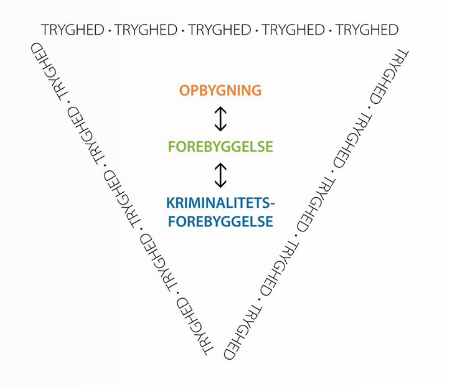 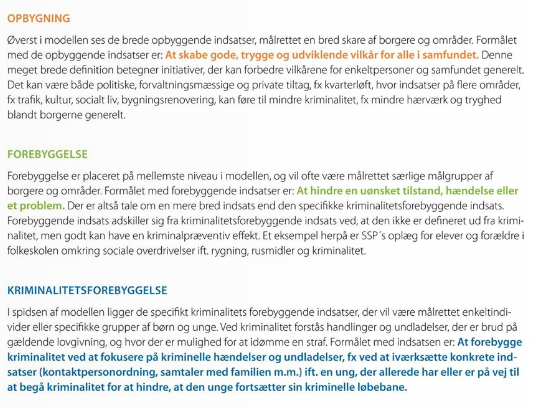 Boligområdet bærer ikke præg af høj kriminalitet, men har højere kriminalitet end Varde Kommune i øvrigt. Samtidig ser vi en stigning i andelen af unge der bliver sigtet, og en gruppe børn fra 4.-6. klasse der mangler fritidsaktiviteter.  Dette giver sig udtryk i følgende problemstillinger: Stigning i andelen af 15-29-årige, der er sigtet mindst én gang.4 % af de 15-29-årige i boligområdet har i 2020 været sigtet mindst én gang hvilket er en stigning fra 3,3 % i 2019. Også Varde Kommune som helhed har oplevet en stigning i andelen af sigtelser i denne målgruppe. Her er tallet således steget fra 2,2 % til 2,5 %.  God deltagelse blandt børn og unge i forenings- og fritidslivet – men også udfordringer.36 % af børnene er aktive i et fritids- eller foreningstilbud i boligområdet. Mens kun 30 % er aktive i et fritids- eller idrætstilbud udenfor boligområdet, hvilket er noget lavere end gennemsnittet for øvrige helhedsplaner som er på 46 %. Samtidig opleves der blandt flere foreninger udfordringer med hvordan man agerer og engagerer sig i foreningslivet både som deltager og forælder.Samtidig opleves det, at særligt målgruppen fra 4.-6. klasse mangler aktiviteter i fritiden og i ferier. Denne aldersgruppe kan ikke tage del i Ungdomsskolens ellers brede tilbudsvifte, der henvender sig til større elever.Der opleves et behov for at understøtte muligheden for fritidsjob så tidligt som muligt, for at styrke arbejdsidentitet og tilknytningen til arbejdsmarkedet.Stor stigning i antallet af sigtelser efter straffelovenDer ses en stor stigning i andelen af sigtelser fra 2,68 % i 2015 til 5,92 % 2019. Andelen af sigtede i Varde Kommune, er på 3,69 %.  Forholdsvis lav andel af dømte – men fortsat behov for stort fokus.Andelen af dømte er 1,57 % hvilket er højere end Varde Kommune, der er på 0,67 % i 2019. Andelen af personer med mindst 1 sigtelse 2,26 % af beboerne er sigtet mindst en gang. Det er en stigning på 5 år fra 1,69% til 2,26 % i 2019. 80% af beboerne føler sig trygge i boligområderne
15% angiver, at de føler sig utrygge i deres boligområde. 12 % føler sig utrygge over børn/unge der hænger ud i boligområdet, hvilket er signifikant lavere end gennemsnittet for boligsociale helhedsplaner i Danmark som er på 28 %. De steder hvor der er størst utryghed er på stier, grønne områder mv.På baggrund af dette vil vi derfor arbejde for at sikre:At børn og unge har og fastholdes i positive fællesskaber i fritiden.At andelen af unge der bliver sigtet falder. At børn og unges medborgerskab styrkes. At beboerne oplever sig trygge i boligområdet.Sammenhængskraft og medborgerskab Problemkompleks for indsatsområdetBoligområdet er karakteriseret ved at der generelt er lav grad af engagement i samfundet. Dette ses f.eks. i forhold til valgdeltagelse og engagement i frivilligt arbejde. Samtidig ses en høj andel af mennesker på førtidspension eller som i øvrigt er udenfor arbejdsmarkedet, og hvor der kunne være potentiale i forhold til at blive frivillig i, eller udenfor, boligområdet. Udfordringerne på dette område kommer bl.a. til udtryk gennem: Lav valgdeltagelse
38,9 % af Isbjerg Parkens beboerne stemte til Kommunalvalget i 2017, i Lerpøtparken var det 46,2 %, mens 70,8 % af resten af Varde kommune stemte. 64,2 % i Isbjerg Parken stemte til Folketingsvalget i 2019 mens det var 69 % i Lerpøtparken. I Varde kommune var det 84,6%.Generelt lav deltagelse i afdelingsmøderne
Til afdelingsmøderne er der kun repræsenteret 10% af boligerne ved det årlige afdelingsmøde. Begge boligorganisationer har lokale afdelingsbestyrelser.Lav andel af frivilligt arbejde, men spirende engagement i boligområderne.75 % af beboerne er aldrig eller meget sjældent aktive i frivilligt arbejde. I efteråret 2019 igangsattes en ”Udviklingsplan for Boulevardkvarteret 2025”, med formålet at få skabt ejerskab og involvering blandt beboerne. Her deltog omkring 18 % af lejemålene i en proces om hvad der skal ske i Boligområdet. Aktiviteterne er nu i gang med at blive igangsat med frivillige beboere som tovholdere. Vi ser gennem dette et spirende engagement i området samt en øget lyst til at engagere sig. Vi ser dog også at flere ikke har erfaringer med frivilligt arbejde og derfor har behov for understøttelse. Høj andel af førtidspensionister og mange med sindslidelser46 % af alle offentligt forsørgede i boligområdet er på førtidspension. For disse voksne gælder at de ikke længere er tilknyttet arbejdsmarkedet, og for mange kan dette betyde isolation og ensomhed. Samtidig ser vi en gruppe af førtids- og folkepensionister, der ønsker at være med til at gøre en forskel for området. Flere frivillige beboere fra målgruppen giver udtryk for at det gør en positiv forskel for dem selv at bidrage til fællesskabet. Mange beboere lever med sindslidelser og en lokal opgørelse viser at over 60 % af de beboere der i 2020 har haft kontakt til den sociale vicevært, lever med en eller flere psykiske lidelser. Omkring 5,5 % af de voksne beboere får støtte fra socialpsykiatrien.Behov for at styrke trivsel blandt ensomme, sårbare og udsatte beboere12 % af beboerne angiver, i VIVEs tryghed og trivselsundersøgelse (2018), at de er meget utilfredse eller utilfredse med deres liv, og 15 % angiver at de er hverken tilfredse eller utilfredse. Samtidig giver kun 46 % udtryk for at høre til i fællesskabet i boligområdet. 27 % af beboerne i boligområdet har ikke haft besøg af nogen udenfor boligområdet eller har kun haft besøg af enkelte de sidste 12 måneder. Dette peger på at flere beboere er ensomme og trivsel dårligt. Hvilket også er oplevelsen i arbejdet i boligområdet. Fortsat behov for at styrke områdets image og sikre kommunikationen til beboere44 % af beboerne angiver i Vives Trygheds- og trivselsmåling (2018), at de ønsker at flytte fra området. Samtidig angiver 70 % af beboerne at være glade eller meget glade for at bo i området. Dette kan indikere, at nogle beboere oplever det stigmatiserende at bo i boligområdet selvom de egentlig er glade for at bo her. Under de afholdte workshops om Udviklingsplanen gav flere af beboere udtryk for at det var en udfordring, at de oplever at andre mennesker ser ned på deres boligområde. Dette gav sig også udslag i at de selv kom til at se kvarteret som mindre attraktivt at bo i. På baggrund af dette vil vi derfor arbejde for at sikre:beboernes deltagelse i samfundet og som frivillige.relationerne til andre mennesker i og udenfor boligområdet.områdets image både i og udenfor boligområdet.Styrke beboernes livskvalitet og mindske ensomheden blandt beboerneKvarteret har stort potentiale.Boulevardkvarteret ligger centralt placeret Nordvest for Vardes historiske bymidte og ligger samtidig tæt op ad den nye flotte skole, Frelloskolen og Fritidscenteret Sportium. Desuden er der planer om at samle områdets daginstitutioner i nærheden af fritidscenter og skole. Boligområdet rummet et alsidigt udvalg af boligtyper. Disse forhold gør, at der er et stort potentiale for kvarteret, idet der er mange spændende tilbud og gode hverdagsfunktioner i umiddelbar nærhed, men samtidig mulighed for at finde en relevant bolig i kvarteret uanset livssituation. Dette er dog lige nu vanskeligt at få øje som følge af bl.a. ringe infrastruktur.Dette potentiale ønsker vi at forløse i forbindelse med byudviklingsplanen, så netop kvarterets beliggenhed og boligernes alsidighed bliver sat i spil og styrker fortællingen om Boulevardkvarteret som et attraktivt boligområde.Behov for større sammenhæng mellem boformer i kvarteret.Vi ønsker med byudviklingsplanen at styrke fællesskabet mellem de almene boligområder og det villakvarter, der ligger mellem Lerpøtparken og Isbjerg Parken/Vestparken. I flere helhedsplaner rives almene boliger ned for at bygge andre typer af boformer op. Vi ønsker at kvarterudviklingsplanen skal skabe et stærkt lokalt fællesskab i kvarteret, på tværs af boformer, fordi det giver større tillid mellem mennesker, øger trygheden og forbedrer områdets image, til fordel for både det almene boligområde og de private boliger.Sociale aktiviteter kan styrke fællesskaber og netværkEn af erfaringerne fra den første Udviklingsplan for Boulevardkvarteret er, at fællesskaberne og sociale relationer styrker ejerskabet og lysten til at involvere sig, også i de fysiske planer for området. Derfor sætter vi ekstra fokus på hvad fællesskab og engagement betyder for naboskabet bl.a. gennem BL´s folkefestival som kommer til Varde 10. juni. Vi ønsker også, at den årlige sommerfest i højere grad udvikler sig til at blive en sommerfest for hele kvarteret og ikke kun for de almene boligområder. De sociale aktiviteter som efterhånden udvikles i samarbejde med beboerne, skal være med til at skabe ”landsbyen” Boulevardkvarteret, et fællesskab med tillid, sammenhold og hvor vi løfter i flok. Målet er at forskellige sociale aktiviteter på tværs af boformer kan være med til at skabe nye relationer og større netværk. For beboerne i de almene områder er ønsket at de gennem forskellige sociale aktiviteter får øje på de mange kompetencer og evner de selv rummer som kan give glæde til at andre. Samtidig er målet at fællesskabet og kendskabet til beboere i villakvarteret kan skabe et netværk der f.eks. kan være med til at bane vejen til det rigtige arbejde, det rigtige fritidsjob til ens unge. Samtidig er håbet at relationerne på tværs i kvartererne kan være med til at nedbryde mange, af de fordomme der på nuværende tidspunkt er på begge sider ”af ligusterhækken”.  Kvaliteten i Byudviklingsplanen øges med borgerdreven involveringNår der arbejdes med en aktiv borgerdreven involvering i forbindelse med byudviklingsplanen, betyder det noget for kvaliteten af selve planen. Ønsket er at den tætte borgerinvolvering giver et stærkt ejerskab og dermed også en daglig brug af faciliteterne. Dels er ønsket at stoltheden over boligområdet øges da man selv har været med til at udvikle det.  Den gode fortælling om området vil opstå både internt og eksternt i boligområdet. Erfaringerne fra tidligere processer viser, at de almene beboere i høj grad har et kæmpe potentiale for at skabe gode løsninger og ideer for et boligområde, på trods af de udsathedsparametre som også er en del af fortællingen. Et af de parametre hvor processen i det almene har adskilt sig mest, har været det store fokus på fællesskaber frem fra fysiske rammer. Til sammenligning med mange andre udviklingsplaner af landsbyer, har kvarteret her været meget fokuseret på det relationelle og de fællesskaber, der har så stor betydning for trivslen. Her er kæmpe tolerance overfor forskellighed og hvad livet kan byde på af udfordringer. Beboerne i det almene har et kæmpe potentiale i at vise andre hvad tolerance og fællesskabet kan, men de har brug for støtte og opbakning til at tro på at deres aftryk gør en afgørende forskel.  7. Lokal evaluering Den lokale monitorering af data foregår i tæt dialog mellem parterne i helhedsplanen på baggrund af fremdriften i projektet og projektets resultater. Samtidig monitoreres på de fastsatte mål og indikatorer i den strategiske samarbejdsaftale og i delaftalerne. Som endelig evaluering laves en erfaringsopsamling for hvert indsatsområde. Disse udarbejdes i løbet at det sidste år i projektperioden. Erfaringsopsamlingerne vil beskrive projektets erfaringer, resultater, arbejdsmetoder i aktiviteterne og angive anbefalinger til forankring. Der vil efter hvert år i projektperioden laves en status ligesom der løbende vil blive justeret på indsatserne der hvor der opstår behov. 8. Revision af samarbejdsaftalenRevision af den strategiske samarbejdsaftale kræver godkendelse i Landsbyggefonden